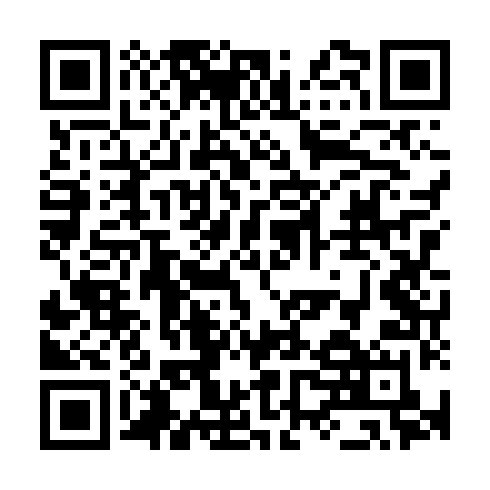 Ramadan times for Zamboanga City, PhilippinesMon 11 Mar 2024 - Wed 10 Apr 2024High Latitude Method: NonePrayer Calculation Method: Muslim World LeagueAsar Calculation Method: ShafiPrayer times provided by https://www.salahtimes.comDateDayFajrSuhurSunriseDhuhrAsrIftarMaghribIsha11Mon4:514:516:0012:023:176:036:037:0912Tue4:514:516:0012:013:166:036:037:0813Wed4:504:505:5912:013:166:036:037:0814Thu4:504:505:5912:013:156:036:037:0815Fri4:494:495:5812:013:146:036:037:0816Sat4:494:495:5812:003:146:036:037:0817Sun4:484:485:5712:003:136:036:037:0818Mon4:484:485:5712:003:126:036:037:0819Tue4:474:475:5611:593:116:036:037:0820Wed4:474:475:5611:593:116:026:027:0821Thu4:464:465:5511:593:106:026:027:0822Fri4:464:465:5511:593:096:026:027:0723Sat4:454:455:5411:583:086:026:027:0724Sun4:454:455:5411:583:086:026:027:0725Mon4:444:445:5311:583:076:026:027:0726Tue4:444:445:5311:573:066:026:027:0727Wed4:434:435:5211:573:056:026:027:0728Thu4:434:435:5211:573:046:026:027:0729Fri4:424:425:5111:563:036:026:027:0730Sat4:424:425:5111:563:026:016:017:0731Sun4:414:415:5111:563:026:016:017:071Mon4:404:405:5011:563:016:016:017:072Tue4:404:405:5011:553:006:016:017:073Wed4:394:395:4911:552:596:016:017:074Thu4:394:395:4911:552:586:016:017:075Fri4:384:385:4811:542:576:016:017:076Sat4:384:385:4811:542:566:016:017:067Sun4:374:375:4711:542:556:016:017:068Mon4:374:375:4711:542:566:016:017:069Tue4:364:365:4611:532:566:006:007:0610Wed4:364:365:4611:532:576:006:007:06